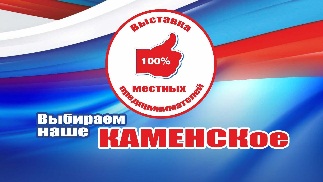 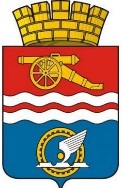 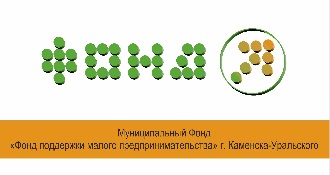 ПРОГРАММАВыставки «Выбираем наше, КАМЕНСКое»11.00-11.25Открытие выставки. Крыльцо СОК «Каменск Арена»11.25-11.45Награждение победителей Конкурса «Каменск выбирает» в пяти номинациях11.00-13.00Заполнение лотерейных билетовПалатка Фонда предпринимательства11.00-17.00Дегустации и продажа продуктов питания каменских производителей.Основной шатер- Агрофирма «Грибы Урала»-Ребровсыр- «Олимпийская ферма» (молочная продукция),-«Свой двор»-Кондитерский цех «Сластена»-Vагазин «Кафема» -Фитоцентр «Прасковья» (чаи)-Кафе «Колизей»-«Квас люкс»-Кулинария «Ням ням»-Покровский двор11.00-17.00Презентации экспонентов выставки на выставочных местах, мастер-классы, живое общение с посетителями выставки11.00-17.00Работа фотозоны. Банер «Бизнес встает на крыло»Все желающие смогут сфотографироваться на фоне банера. Весь день на выставке работает фотограф - Александр Пахалуев11.30-13.30Игра для детей с велосипедами и самокатами  «Безопасное каменское лето»Площадка за основным шатромОГИБДД МО МВД России Каменск-Уральский11.45-15.00Работа мобильная студия новой видеореальности – спиннер-камера.Площадка рядом с палаткой генерального спонсора выставкиМедийное агентство AMG11.45-15.00- Презентация эксклюзивных ресурсов AMG в Каменске-Уральском;- Серия бесплатных индивидуальных консультаций от ведущих экспертов агентства, которая подойдет каждому участнику: от микробизнеса до крупного холдинга или производства;- Тренинг по переговорам и партнерскому маркетингу в формате «Деловая игра»;Медийное агентство AMG11.00-17.00Демонстрация экспонентов на авто.Парковочный карман перед СОК «Каменск Арена»-Фуд трак «Дядя макс»-Прицепы от «Кемпер Урал»-Джип-сафари 11.00-17.00Демонстрация продукции каменских мастеров.Палатка Центра туризмаЦентр туризма11.00-17.00Аквагрим для больших и маленьких ПалаткиООО «Витаминка»ИП Полякова Е.А.11.00-17.00Заточка профессиональных ножниц для парикмахеровКомпания «Альфавул»11.00-17.00Демонстрация и продажа бенгальских кошекПитомник «Дэйнджер»12.20-15.00Культурная программа. Фестиваль Песен о РоссииПарк «Космос»Управление культуры15.00-17.00Розыгрыш призов выставки На территории парка КосмосПризы предоставлены участниками выставки17.00Закрытие выставкиСбор выставочных мест